بسم الله الرحمن الرحیم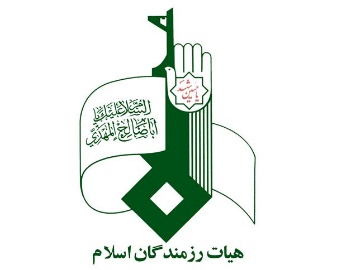 احکام روزه مطابق با فتاوای حضرت آیت الله علوی گرگانی دام ظله  احكام روزه : روزه آن است كه انسان براي انجام فرمان خداوند عالم از اذان صبح تا مغرب از چيزهائي كه روزه را باطل مي‌كند، و شرح آنها بعداً گفته مي‌شود خودداري نمايد.
نيّت*مسأله 1566- لازم نيست انسان نيّت روزه را از قلب خود بگذراند يا مثلاً بگويد فردا روزه مي‌گيرم، بلكه همينقدر كه براي انجام فرمان خداوند عالم از اذان صبح تا مغرب كاري كه روزه را باطل مي‌كند انجام ندهد كافي است وبراي آن كه يقين كند تمام اين مدّت را روزه بوده، بايد مقداري پيش از اذان صبح ومقداري هم بعد از مغرب از انجام كاري كه روزه را باطل مي‌كند خودداري نمايد.*مسأله 1567- انسان مي‌تواند در هر شب از ماه رمضان براي روزه فرداي آن، نيّت كند و بهتر است كه شب اوّل ماه هم نيّت روزه همه ماه را بنمايد.*مسأله 1568- وقت نيّت روزه ماه رمضان از اوّل شب است تا اذان صبح.*مسأله 1569- وقت نيّت روزه مستحبی از اوّل شب است تا موقعي كه به اندازه نيّت كردن بمغرب وقت مانده باشد كه اگر تا اين وقت كاري كه روزه را باطل مي‌كند انجام نداده باشد ونيّت روزه مستحبّي كند روزه او صحيح است.*مسأله 1570- كسي كه پيش از اذان صبح بدون نيّت روزه خوابيده است، اگر پيش از ظهر بيدار شود ونيّت كند، روزه او صحيح است چه روزه او واجب‌باشد چه مستحبّ و اگر بعد از ظهر بيدار شود، نمي‌تواند نيّت روزه واجب نمايد.*مسأله 1571- اگر بخواهد غير روزه رمضان روزه ديگري بگيرد، بايد آن را معيّن نمايد، مثلاً نيّت كند كه روزه قضا يا روزه نذر مي‌گيرم، ولي در ماه رمضان لازم نيست نيّت كند كه روزه ماه رمضان مي‌گيرم، بلكه اگر نداند ماه رمضان است يا فراموش نمايد وروزه ديگري را نيّت كند، روزه ماه رمضان حساب مي‌شود.*مسأله 1572- اگر بداند ماه رمضان است وعمداً نيّت روزه غير رمضان كند نه روزه رمضان حساب مي‌شود ونه روزه‌اي كه قصد كرده است.*مسأله 1573- اگر مثلاً به نيّت روز اوّل ماه روزه بگيرد، بعد بفهمد دوم يا سوم بوده، روزه او صحيح است.*مسأله 1574- اگر پيش از اذان صبح نيّت كند وبيهوش شود و در بين روز به هوش آيد، بنابر احتياط واجب بايد روزه آن روز را تمام نمايد، و اگر تمام نكرد قضاي آن را بجا آورد بلكه اگر هم تمام كرد بايد احتياطاً قضا نمايد.*مسأله 1575- اگر پيش از اذان صبح نيّت كند ومست شود و در بين روز به هوش آيد، احتياطاً بايد روزه آن روز را تمام كند و بعد هم قضا نمايد.*مسأله 1576- اگر پيش از اذان صبح نيّت كند و بخوابد و بعد از مغرب بيدار شود، روزه‌اش صحيح است.*مسأله 1577- اگر نداند يا فراموش كند كه ماه رمضان است و پيش از ظهر ملتفت شود، چنانچه كاري كه روزه را باطل مي‌كند انجام نداده باشد، بايد نيّت كند وروزه او صحيح است و اگر كاري كه روزه را باطل مي‌كند انجام داده باشد، يا بعد از ظهر ملتفت شود كه رمضان است، روزه او باطل مي‌باشد ولي بايد تا مغرب كاري كه روزه را باطل مي‌كند انجام ندهد و بعد از رمضان هم آن روزه را قضا نمايد.*مسأله 1578- اگر بچه پيش از اذان صبح ماه رمضان بالغ شود، بايد روزه بگيرد و اگر بعد از اذان بالغ شود، اگر نيّت روزه تبرّعي كرده بود روزه آن روز را بايد تمام كند.*مسأله 1579- كسي كه براي بجا آوردن روزه ميّتي اجير شده، اگر روزه مستحبّي بگيرد اشكال ندارد ولي كسي كه روزه قضا دارد، نمي‌تواند روزه مستحبّي بگيرد، و همچنين است اگر روزه واجب ديگري به ذمّه دارد نمي‌تواند روزه مستحبّي بگيرد، و چنانچه فراموش كند وروزه مستحبّي بگيرد، در صورتي كه پيش از ظهر يادش بيايد، روزه مستحبّي او به هم مي‌خورد و مي‌تواند نيّت خود را به روزه واجب برگرداند.*مسأله 1580- اگر غير روزه ماه رمضان، روزه معيّن ديگري بر انسان واجب باشد، مثلاً نذر كرده باشد كه روز معيّني را روزه بگيرد چنانچه عمداً ازاذان صبح نيّت نكند، روزه‌اش باطل است و اگر نداند كه روزه آن روز بر او واجب است يا فراموش كند و پيش از ظهر يادش بيايد، چنانچه كاري كه روزه را باطل مي‌كند انجام نداده باشد ونيّت كند روزه او صحيح وگرنه باطل مي‌شود.*مسأله 1581- اگر براي روزه‌اي كه واجب است وروز آن معيّن نيست مثل روزه كفّاره عمداً تا ظهر نيّت نكند اشكال ندارد بلكه اگر پيش از نيّت تصميم داشته باشد كه روزه نگيرد، يا ترديد داشته باشد كه بگيرد يا نه، چنانچه كاري كه روزه را باطل مي‌كند انجام نداده باشد و پيش از ظهر نيّت كند، روزه او صحيح است.*مسأله 1582- اگـر در ماه رمضان، پيش از ظهر، كافر مسلمان شود اگر چيزي نخورده باشد ونيّت روزه را هم قبل از ظهر بنمايد روزه او صحيح است.*مسأله 1583- اگر مريض پيش از ظهر ماه رمضان خوب شود و از اذان صبح تا آن وقت كاري كه روزه را باطل مي‌كند انجام نداده باشد چنانچه امساك او حرام نباشد، بايد نيّت روزه كند و آن روز را روزه بگيرد و چنانچه بعد از ظهر خوب شود روزه آن روز بر او واجب نيست.*مسأله 1584- روزي را كه انسان شك دارد آخر شعبان است يا اوّل رمضان، واجب نيست روزه بگيرد و اگر بخواهد روزه بگيرد نمي‌تواند نيّت روزه رمضان كند و اگر نيّت كند كه اگر رمضان است روزه رمضان و اگر رمضان نيست روزه قضا يا مانند آن باشد روزه او احتياطاً صحيح نيست ولي اگر به نيّت امر واقعي روزه را گرفته است روزه او صحيح است و چنانچه بعد معلوم شود رمضان بوده، از رمضان حساب مي‌شود.*مسأله 1585- اگر روزي را كه شك دارد آخر شعبان است يا اوّل رمضان، به نيّت روزه قضا يا روزه مستحبّي ومانند آن روزه بگيرد و در بين روز بفهمد كه ماه رمضان است، بايد نيّت روزه رمضان كند.*مسأله 1586- اگر در روزه واجب معيّني مثل روزه رمضان مردد شود كه روزه خود را باطل كند يا نه، يا قصد كند كه روزه را باطل كند، روزه‌اش باطل مي‌شود اگرچه از قصدي كه كرده توبه نمايد وكاري هم كه روزه را باطل مي‌كند انجام ندهد.*مسأله 1587- در روزه مستحبّي وروزه واجبي كه وقت آن معيّن نيست مثل روزه كفّاره، اگر قصد كاري كند كه روزه را باطل مي‌كند انجام دهد، يا مردد شود كه بجا آورد يا نه، چنانچه بجا نياورد و پيش از ظهر دوباره نيّت روزه كند، روزه او صحيح است.
چيزهائي كه روزه را باطل مي‌كند*مسأله 1588- نه چيز روزه را باطل مي‌كند: اوّل‌ـ خوردن وآشاميدن، دوم‌ـ جماع، سوم‌ـ استمناء، و استمناء آن است كه انسان با خود كاري كند كه مني از او بيرون آيد، چهارم‌ـ دروغ بستن به خدا و پيغمبر و جانشينان پيغمبر&، پنجم‌ـ رساندن غبار غليظ به حلق، ششم‌ـ فرو بردن تمام سر در آب، هفتم‌ـ باقي ماندن بر جنابت وحيض ونفاس تا اذان صبح، هشتم‌ـ اماله كردن با چيزهاي روان، نهم‌ـ قي كردن، واحكام اينها در مسائل آينده گفته مي‌شود.
1ـ خوردن وآشاميدن*مسأله 1589- اگر روزه‌دار عمداً چيزي بخورد يا بياشامد، روزه او باطل مي‌شود، چه خوردن وآشاميدن آن چيز معمول باشد مثل نان وآب، چه معمول نباشد مثل خاك وشيره درخت وچه كم باشد يا زياد، حتّي اگر مسواك را از دهان بيرون آورد ودوباره به دهان ببرد ورطوبت آن را فرو ببرد، روزه او باطل مي‌شود مگر آن كه رطوبت مسواك در آب دهان به طوري ازبين برود كه رطوبت خارج به آن گفته نشود.*مسأله 1590- اگر موقعي كه مشغول غذا خوردن است بفهمد صبح شده، بايد لقمه را از دهان بيرون آورد و چنانچه عمداً فرو برد روزه‌اش باطل است و به دستوري كه بعداً گفته خواهد شد كفّاره هم واجب مي‌شود.*مسأله 1591- اگر روزه‌دار سهواً چيزي بخورد يا بياشامد، روزه‌اش باطل نمي‌شود.*مسأله 1592- لازم نيست كه روزه‌دار از استعمال آمپولي كه به جاي دوا و غذا بكار مي‌رود خودداري كند، ولي اگر از آمپول دوا وغذا احتياط كند در غير ضرورت خوب است.*مسأله 1593- اگر روزه‌دار چيزي را كه لاي دندان مانده است عمداً فرو ببرد، روزه‌اش باطل مي‌شود وكفّاره هم بايد بدهد.*مسأله 1594- كسي كه مي‌خواهد روزه بگيرد لازم نيست پيش از اذان، دندانهايش را خلال كند ولي اگر بداند غذايي كه لاي دندان مانده در روز فرو مي‌رود،چنانچه‌خلال‌نكند‌وچيزي از آن‌فرو رود، روزه‌اش‌باطل مي‌شود.*مسأله 1595- فرو بردن آب دهان، اگرچه به واسطه خيال كردن ترشي ومانند آن در دهان جمع شده باشد، روزه را باطل نمي‌كند.*مسأله 1596- فرو بردن اخلاط سر، تا به فضاي دهان نرسيده، اشكال ندارد ولي اگر داخل فضاي دهان شود، احتياط واجب آن است كه آن را فرو نبرد وامّا اگر اخلاط سينه به دهان بيايد فرو بردنش اشكال ندارد.*مسأله 1597- اگر روزه‌دار به قدري تشنه شود كه بترسد به او ضرري فوق العاده برسد يا اين كه اگر آب نخورد بسختي غير عادّي بيفتد، مي‌تواند به اندازه‌اي كه دفع ضرر وسختي شود آب بياشامد، ولي روزه او باطل مي‌شود و اگر ماه رمضان باشد، بايد در بقيه روز از بجا آوردن كاري كه روزه را باطل مي‌كند، خودداري نمايد.*مسأله 1598- جويدن غذا براي بچه يا پرنده وچشيدن غذا ومانند اينها كه معمولاً به حلق نمي‌رسد، اگرچه اتّفاقاً به حلق برسد، روزه راباطل نمي‌كند ولي اگر انسان از اوّل بداند كه به حلق مي‌رسد، روزه‌اش باطل مي‌شود و بايد قضاي آن را بگيرد وكفّاره هم بر او واجب است.*مسأله 1599- انسان نمي‌تواند براي ضعف، روزه رابخورد ولي اگر ضعف او به قدري است كه معمولاً نمي‌شود آن را تحمّل كرد، خوردن روزه اشكال ندارد.
2ـ جماع*مسأله 1600- جماع روزه را باطل مي‌كند اگرچه به مقدار ختنه‌گاه داخل شود و مني هم بيرون نيايد.*مسأله 1601- اگر كمتر از مقدار ختنه‌گاه داخل شود ومني هم بيرون نيايد روزه باطل نمي‌شود.*مسأله 1602- اگر شك كند كه به اندازه ختنه‌گاه داخل شده يا نه، روزه او صحيح است.*مسأله 1603- اگر فراموش كند كه روزه است و جماع كند يا او را به جماع مجبور نمايند به گونه‌اي كه ازخود اراده نداشته باشد روزه او باطل نمي‌شود ولي چنانچه در بين جماع يادش بيايد، يا ديگر مجبور نباشد، بايد فوراً از حال جماع خارج شود و اگر خارج نشود، روزه او باطل است، بلكه قضا و كفّاره هم واجب مي‌شود.3ـ استمناء*مسأله 1604- اگر روزه‌دار استمناء كند يعني با خود كاري كند كه مني از او بيرون آيد، روزه‌اش باطل مي‌شود.*مسأله 1605- اگر بي اختيار مني از او بيرون آيد، روزه‌اش باطل نيست ولي اگر كاري كند كه بداند بي‌اختيار مني از او بيرون خواهد آمد، و مني بي‌اختيار بيرون آمد روزه‌اش باطل مي‌شود.*مسأله 1606- هرگاه روزه‌دار بداند كه اگر در روز بخوابد محتلم مي‌شود يعني در خواب مني از او بيرون مي‌آيد، بنابر احتياط مستحبّ بايد نخوابد.*مسأله 1607- اگر روزه‌دار در حال بيرون آمدن مني از خواب بيدار شود واجب نيست از بيرون آمدن آن جلوگيري كند.*مسأله 1608- روزه داري كه محتلم شده، مي‌تواند بول كند و به دستوري كه در مسأله هفتاد وسه گفته شد، استبراء نمايد، اگرچه بداند به واسطه بول يا استبراء كردن باقيمانده مني از مجري بيرون مي‌آيد.*مسأله 1609- روزه داري كه محتلم شده، اگر بداند مني در مجري مانده مي‌تواند قبل از اين كه بول كند غسل نمايد، امّا اگر بعد از غسل باختيار خود بول كند ومني از او بيرون بيايد روزه او باطل مي‌شود.*مسأله 1610- كسي كه مي‌داند كه اگر عمداً مني ازخود بيرون آورد، روزه‌اش باطل مي‌شود در صورتي كه به قصد بيرون آمدن مني با كسي بازي وشوخي كند، اگرچه مني از او بيرون نيايد، روزه او باطل مي‌شود بنابر احتياط.*مسأله 1611- اگر روزه‌دار بدون قصد بيرون آمدن مني با كسي بازي وشوخي كند چنانچه اطمينان دارد كه مني از او خارج نمي‌شود، اگرچه اتّفاقاً بيرون آيد بنابر احتياط مستحبّ قضاي روزه آن روز را بگيرد ولي اگر اطمينان ندارد واين كار را كرد، بايد روزه را قضا كند وكفّاره را هم بدهد.
4ـ دروغ بستن به خدا و پيغمبر*مسأله 1612- اگر روزه دار به گفتن يا به نوشتن يا به اشاره ومانند اينها به خدا وپيغمبران وجانشينان پيغمبران عمداً نسبت دروغ بدهد، اگرچه فوراً بگويد دروغ گفتم يا توبه كند، روزه او باطل است و احتياط واجب آن است كه به حضرت زهراء سلام اللّه عليها هم نسبت دروغ ندهد.*مسأله 1613# اگر بخواهد خبري را كه نمي‌داند راست است يا دروغ نقل كند، بنابر احتياط واجب بايد از كسي كه آن خبر را گفته، يا از كتابي كه آن خبر در آن نوشته شده نقل نمايد.*مسأله 1614# اگر چيزي را باعتقاد اين كه راست است از قول خدا يا پيغمبر نقل كند و بعد بفهمد دروغ بوده، روزه‌اش باطل نمي‌شود.*مسأله 1615- اگر بداند دروغ بستن به خدا وپيغمبر روزه را باطل مي‌كند وچيزي را كه مي‌داند دروغ است به آنان نسبت دهد و بعداً بفهمد آنچه را كه گفته راست بوده، روزه آن روز را تمام كند و احتياطاً قضا نمايد.*مسأله 1616- اگر دروغي را كه ديگري ساخته عمداً به خدا وپيغمبر وجانشينان پيغمبر نسبت دهد، روزه‌اش باطل مي‌شود ولي اگر از قول كسي كه آن دروغ را ساخته نقل كند، اشكال ندارد.*مسأله 1617- اگر از روزه‌دار بپرسند كه آيا پيغمبر# چنين مطلبي فرموده‌اند و او جايي كه در جواب بايد بگويد نه، عمداً بگويد بلي، يا جايي كه بايد بگويد بلي، عمداً بگويد نه، روزه‌اش باطل مي‌شود.*مسأله 1618- اگر از قول خدا يا پيغمبر حرف راستي را بگويد بعد بگويد دروغ گفتم، يا در شب دروغي را به آنان نست دهد وفرداي آن، كه روزه مي‌باشد بگويد آنچه ديشب گفتم راست است، روزه‌اش باطل مي‌شود.
5ـ رساندن غبار غليظ به حلق*مسأله 1619- رساندن غبار غليظ به حلق، روزه را باطل مي‌كند چه غبار چيزي باشد كه خوردن آن حلال است مثل آرد، يا غبار چيزي باشد كه خوردن آن حرام است مثل خاك، و بنابر احتياط واجب بايد غباري را هم كه غليظ نيست به حلق نرساند مگر در صورتي كه اجتناب از او مشكل وسخت باشد كه در اين صورت، روزه او صحيح است.*مسأله 1620- اگر به واسطه باد، غبار غليظي پيدا شود وانسان با اين كه متوجّه است، مواظبت نكند و به حلق برسد روزه‌اش باطل مي‌شود.*مسأله 1621- احتياط واجب آن است كه روزه دار بخار غليظ ودود سيگار وتنباكو ومانند اينها را هم به حلق نرساند.*مسأله 1622- اگر مواظبت نكند وغبار يا بخار يا دود ومانند اينها داخل حلق شود، چنانچه يقين داشته كه به حلق نمي‌رسد، روزه‌اش صحيح است و همچنين است اگر اطمينان داشت كه به حلق نمي‌رسد ولي در صورت گمان احتياط واجب روزه را قضا نمايد.*مسأله 1623- اگر فراموش كند كه روزه است ومواظبت نكند، يا بي‌اختيار غبار ومانند آن به حلق او برسد، روزه‌اش باطل نمي‌شود و چنانچه ممكن است بايد آن را بيرون آورد.
6ـ فرو بردن سر در آب*مسأله 1624- اگر روزه‌دار عمداً تمام سر را در آب فرو ببرد، اگرچه باقي بدن او از آب بيرون باشد، روزه‌اش باطل مي‌شود ولي اگر تمام بدن را آب بگيرد و مقداري از سر بيرون باشد، روزه باطل نمي‌شود.*مسأله 1625- اگر نصف سر را يك دفعه و نصف ديگر آن را دفعه ديگر در آب فرو ببرد، روزه‌اش باطل نمي‌شود.*مسأله 1626- اگر شك كند كه تمام سر زير آب رفته يا نه، روزه‌اش صحيح است.*مسأله 1627- اگر تمام سر زير آب برود ولي مقداري از موها بيرون بماند، روزه باطل مي‌شود.*مسأله 1628- احتياط واجب آن است كه سر را در گلاب يا آب‌هاي مضاف ديگر فرو نبرد و اگر در چيزهاي ديگري كه روان است فرو برد، روزه باطل نمي‌شود ولي احتياط مستحب آن است كه سر را در آنها فرو نبرد.*مسأله 1629- اگر روزه دار بي اختيار در آب بيفتد و تمام سر او را آب بگيرد يا فراموش‌كند كه روزه است‌و سر‌را در‌آب‌فرو‌برد، روزه‌او باطل‌نمي‌شود.*مسأله 1630- اگر بخيال اين كه آب سر او را نمي‌گيرد، خود را در آب بيندازد و آب تمام سر او را بگيرد، روزه‌اش اشكال دارد مگر اين كه اطمينان داشته باشد كه آب سر او را نمي‌گيرد.*مسأله 1631- اگر فراموش كند كه روزه است وسر را در آب فرو برد، يا ديگري به زور سر او را در آب فرو برد، چنانچه در زير آب يادش بيايد كه روزه است يا آن كس دست خود را بردارد، بايد فوراً سر را بيرون آورد و چنانچه بيرون نياورد، روزه‌اش باطل مي‌شود.*مسأله 1632- اگر فراموش كند كه روزه است و به نيّت غسل سر را در آب فرو برد، روزه وغسل او صحيح است.*مسأله 1633- اگر بداند كه روزه است وعمداً براي غسل سر را در آب فرو برد، چنانچه روزه او مثل روزه رمضان واجب معيّن باشد، روزه وغسل هر دو باطل است و اگر روزه مستحبّ باشد، يا روزه واجبي باشد كه مثل روزه كفّاره وقت معيّني ندارد، غسل صحيح وروزه باطل مي‌شود.*مسأله 1634- اگر براي آن كه كسي را از غرق شدن نجات دهد، سر را در آب فرو برد اگرچه نجات دادن او واجب باشد، روزه‌اش باطل مي‌شود.
7ـ باقي ماندن بر جنابت و حيض ونفاس تا اذان صبح*مسأله 1635- اگر جنب عمداً تا اذان صبح غسل نكند، يا اگر وظيفه او تيمّم است عمداً تيمّم ننمايد، اگر روزه او روزه ماه رمضان يا قضاي رمضان باشد، روزه‌اش باطل است و همچنين است بنابر احتياط مستحبّ در روزه‌هاي واجب ديگر.*مسأله 1636- اگر در روزه واجبي كه مثل روزه ماه رمضان وقت آن معيّن است تا اذان صبح غسل نكند وتيمّم هم ننمايد ولي از روي عمد نباشد، مثل آن كه ديگريش نگذارد غسل وتيمّم كند روزه‌اش صحيح است.*مسأله 1637- كسي كه جنب است وميخواهد روزه واجبي بگيرد كه مثل روزه رمضان وقت آن معيّن است چنانچه عمداً غسل نكند تا وقت تنگ شود، بايد تيمّم كند وروزه بگيرد، اگرچه گناه كرده است.*مسأله 1638- اگر جنب در ماه رمضان غسل را فراموش كند و بعد از يك روز يادش بيايد، بايد روزه آن روز را قضا نمايد و اگر بعد از چند روز يادش بيايد، بايد روزه هر چند روزي را كه يقين دارد جنب بوده، قضا نمايد مثلاً‌اگر نمي‌داند سه روز جنب بوده يا چهار روز، بايد روزه سه روز را قضا‌كند.*مسأله 1639- كسي كه در شب ماه رمضان براي هيچكدام از غسل وتيمّم وقت ندارد اگر خود را جنب كند، روزه‌اش باطل است وقضا وكفّاره بر او واجب مي‌شود، ولي اگر براي تيمّم وقت دارد، چنانچه خود را جنب كند، بايد تيمّم نمايد وروزه بگيرد اگرچه گناه كرده است.*مسأله 1640- اگر براي آن كه بفهمد وقت دارد يا نه، جستجو نمايد وگمان كند كه به اندازه غسل وقت دارد وخود را جنب كند و بعد بفهمد وقت تنگ بوده، چنانچه تيمّم كند، روزه‌اش صحيح است و همچنين است اگر بدون جستجو گمان كند كه وقت دارد وخود را جنب نمايد و بعد بفهمد وقت تنگ بوده و با تيمّم روزه بگيرد، روزه او صحيح است.*مسأله 1641- كسي كه در شب ماه رمضان جنب است و مي‌داند كه اگر بخوابد تا صبح بيدار نمي‌شود، نبايد بخوابد و چنانچه بخوابد وتا صبح بيدار نشود، روزه‌اش باطل است وقضا وكفّاره بر او واجب مي‌شود.*مسأله 1642- هرگاه جنب در شب ماه رمضان بخوابد وبيدار شود، احتياط مستحبّ آن است كه پيش از غسل نخوابد، اگرچه احتمال بدهد كه اگر دوباره بخوابد پيش از اذان صبح بيدار مي‌شود.*مسأله 1643- كسي كه در شب ماه رمضان جنب است و مي‌داند يا احتمال مي‌دهد كه اگر بخوابد پيش از اذان صبح بيدار مي‌شود، چنانچه تصميم داشته باشد كه بعد از بيدار شدن غسل كند و با اين تصميم بخوابد وتا اذان خواب بماند، روزه‌اش صحيح است.*مسأله 1644- كسي كه در شب ماه رمضان جنب است و مي‌داند يا احتمال مي‌دهد كه اگر بخوابد پيش از اذان صبح بيدار مي‌شود، چنانچه غفلت داشته باشد كه بعد از بيدار شدن بايد غسل كند، در صورتي كه بخوابد وتا اذان صبح خواب بماند، روزه او صحيح است گرچه احتياط مستحبّ آن است كه قضا نمايد.*مسأله 1645- كسي كه در شب ماه رمضان جنب است و مي‌داند يا احتمال مي‌دهد كه اگر بخوابد پيش از اذان صبح بيدار مي‌شود، چنانچه نخواهد بعد از بيدار شدن غسل كند، يا ترديد داشته باشد كه غسل كند يا نه، در‌صورتي كه بخوابد وبيدار نشود، روزه‌اش باطل است وقضا وكفّاره هم‌دارد.*مسأله 1646- اگر جنب در شب ماه رمضان بخوابد وبيدار شود وبداند يا احتمال دهد كه اگر دوباره بخوابد پيش از اذان صبح بيدار مي‌شود وتصميم هم داشته باشد كه بعد از بيدار شدن غسل كند چنانچه دوباره بخوابد وتا اذان بيدار نشود، بايد روزه آن روز را قضا كند و همچنين است از خواب دوم بيدار شود وبراي مرتبه سوم بخوابد وتا اذان صبح بيدار نشود، قضاي روزه بر او واجب مي‌شود و بنابر احتياط واجب كفّاره هم دارد.*مسأله 1647- خوابي را كه در آن محتلم شده، خواب اوّل حساب نمي‌شود و بعد از علم به جنابت اگر دوباره به قصد اين كه بعد از بيدار شدن قبل از اذان غسل كند، بخوابد در حالي كه بداند و يا اطمينان داشته باشد كه بيدار مي‌شود و تا اذان خواب بماند روزه او صحيح است و قضا و كفاره هم ندارد و اگر دو مرتبه بخوابد با همان شرائط و تا اذان صبح خواب بماند روزه آن روز را بايد قضا كند و اگر براي بار سوم بخوابد با همان شرائط و تا اذان صبح بيدار نشود قضاي آن روز را بگيرد و به احتياط واجب كفاره هم بدهد و در دو صورتي كه بايد روزه را قضا كند حق ندارد آن روز را افطار نمايد.*مسأله 1648- اگـر روزه‌دار در روز محتـلم شـود، واجـب نيست فوراً غسل كند.*مسأله 1649- هرگاه در ماه رمضان بعد از اذان صبح بيدار شود وببيند محتلم شده، اگرچه بداند پيش از اذان صبح محتلم شده، روزه او صحيح است.*مسأله 1650- كسي كه مي‌خواهد قضاي روزه رمضان را بگيرد، هرگاه تا اذان صبح جنب بماند، اگرچه از روي عمد نباشد روزه او باطل است.*مسأله 1651- كسي كه مي‌خواهد قضاي روزه رمضان را بگيرد، اگر بعد از اذان صبح بيدار شود وببيند محتلم شده وبداند پيش از اذان محتلم شده است، روزه او باطل است چه آن كه وقت قضا تنگ باشد يا نه.*مسأله 1652- اگر در روزه واجبي غير روزه رمضان وقضاي آن، تا اذان صبح جنب بماند ولي از روي عمد نباشد، چنانچه وقت آن روزه معيّن است مثلاً نذر كرده كه آن روز را روزه بگيرد، روزه‌اش صحيح است و اگر مثل روزه كفّاره وقت آن معيّن نيست، احتياط مستحبّ آن است كه غير از آن روز، روز ديگري را روزه بگيرد.*مسأله 1653- اگر زن پيش از اذان صبح از حيض يا نفاس پاك شود وعمداً غسل نكند، يا اگر وظيفه او تيمّم است عمداً تيمّم نكند، روزه‌اش باطل‌است.*مسأله 1654- اگر زن پيش از اذان صبح از حيض يا نفاس پاك شود وبراي غسل وقت نداشته باشد، چنانچه بخواهد روزه رمضان يا قضاي آن را بجا آورد، بايد تيمّم نمايد و بنابر احتياط مستحبّ تا اذان صبح بيدار بماند و اگر بخواهد روزه مستحبّ يا روزه واجبي كه غير از ماه رمضان وقضاي آن باشد بگيرد، روزه‌اش صحيح است اگرچه تيمّم هم نكرده باشد.*مسأله 1655- اگر زن نزديك اذان صبح از حيض يا نفاس پاك شود وبراي هيچكدام از غسل وتيمّم وقت نداشته باشد، يا بعد از اذان بفهمد كه پيش از اذان پاك شده، روزه او صحيح است چه روزه ماه رمضان باشد يا غير آن ولي در واجب موسّع، احتياط در بطلان است.*مسأله 1656- اگر زن بعد از اذان صبح از خون حيض يا نفاس پاك شود، يا در بين روز خون حيض يا نفاس ببيند، اگرچه نزديك مغرب باشد، روزه او باطل است.*مسأله 1657- اگر زن غسل حيض يا نفاس را فراموش كند و بعد از يك روز يا چند روز يادش بيايد، روزه‌هايي كه گرفته صحيح است و احتياط مستحبّ آن است كه قضاي آن روزه‌هايي كه گرفته هم بنمايد.*مسأله 1658- اگر زن پيش از اذان صبح از حيض يا نفاس پاك شود و در غسل كردن كوتاهي كند وتا اذان غسل نكند، روزه‌اش باطل است ولي چنانچه كوتاهي نكند مثلاً منتظر باشد كه حمّام زنانه شود، اگرچه سه مرتبه بخوابد وتا اذان غسل نكند، روزه او صحيح است در صورتي كه اگر وقت تيمّم داشته، تيمّم نمايد والاّ بدون تيمّم هم صحيح است.*مسأله 1659- اگر زني كه در حال استحاضه است، غسلهاي خود را به تفصيلي كه در احكام‌استحاضه‌گفته شد، بجا‌آورد، روزه‌او صحيح است.*مسأله 1660- كسي كه مسّ ميّت كرده يعني جايي از بدن خود را به بدن ميّت رسانده، مي‌تواند بدون غسل مسّ ميّت روزه بگيرد، و اگر در حال روزه هم ميّت را مسّ نمايد، روزه او باطل نمي‌شود.
8ـ اماله كردن*مسأله 1661- اماله كردن با چيز روان اگرچه از روي ناچاري وبراي معالجه باشد، روزه را باطل مي‌كند.
9ـ قي كردن*مسأله 1662- هرگاه روزه دار عمداً قي كند اگرچه به واسطه مرض ومانند آن ناچار باشد، روزه‌اش باطل مي‌شود ولي اگر سهواً يا بي‌اختيار قي كند، اشكال ندارد.*مسأله 1663- اگر در شب چيزي بخورد كه مي‌داند به واسطه خوردن آن، در روز بي‌اختيار قي مي‌كند، احتياط واجب آن است كه روزه آن روز را قضا‌نمايد.*مسأله 1664- اگر روزه دار بتواند از قي كردن خودداري كند چنانچه براي او ضرر ومشقّت نداشته باشد، بايد خودداري نمايد.*مسأله 1665- اگر مگس در گلوي روزه‌دار برود، چنانچه ممكن باشد بايد آن را بيرون آورد وروزه او باطل نمي‌شود، ولي اگر بداند كه به واسطه بيرون آوردن آن، قي مي‌كند واجب نيست بيرون آورد وروزه او صحيح است.*مسأله 1666- اگر سهـواً چيزي را فرو ببرد و پيش از رسيدن به گلو يادش بيايد كه روزه است، چنانكه ممكن باشد بايد آن را بيرون آورد و روزه او صحيح است.*مسأله 1667- اگر يقين داشته باشد كه به واسطه آروغ زدن، چيزي از گلو بيرون مي‌آيد، نبايد عمداً آروغ بزند، ولي اگر يقين نداشته باشد، اشكال ندارد.*مسأله 1668- اگر آروغ بزند وچيزي در دهانش بيايد، بايد آن را بيرون بريزد و اگر بي‌اختيار فرو رود، روزه‌اش صحيح است.
احكام چيزهائي كه روزه را باطل مي‌كند*مسأله 1669- اگر انسان عمداً و از روي اختيار كاري كه روزه را باطل مي‌كند انجام دهد، روزه او باطل مي‌شود و چنانچه از روي عمد نباشد، اشكال ندارد ولي جنب اگر بخوابد، به تفصيلي كه در «مسأله 1646» گفته شد تا اذان صبح غسل نكند، روزه او باطل است.*مسأله 1670- اگر روزه‌دار سهواً يكي از كارهائي كه روزه را باطل مي‌كند انجام دهد و به خيال اين كه روزه‌اش باطل شده، عمداً دوباره يكي از آنها را بجا آورد، روزه او باطل مي‌شود.*مسأله 1671- اگر چيزي بزور در گلوي روزه‌دار بريزند يا سر او را بزور در آب فرو برند، روزه او باطل نمي‌شود ولي اگر اكراهش كنند كه روزه خود را باطل كند مثلاً به او بگويند اگر غذا نخوري ضرر مالي يا جاني به تو مي‌زنيم وخودش براي جلوگيري از ضرر چيزي بخورد، روزه او باطل مي‌شود.*مسأله 1672- روزه دار نبايد جايي برود كه مي‌داند اكراهش مي‌كنند كه خودش روزه خود را باطل كند، و اگر برود و از روي ناچاري كاري كه روزه را باطل مي‌كند انجام دهد، روزه او باطل مي‌شود بلكه اگر قصد رفتن كند اگرچه نرود، روزه‌اش رانگهدارد و احتياطاً قضا نمايد.
آنچه براي روزه دار مكروه است*مسأله 1673- چند چيز براي روزه دار مكروه است و از آن جمله است: دوا ريختن به چشم وسرمه كشيدن، در صورتي كه مزه يا بوي آن به حلق برسد، انجام دادن هر كاري كه مانند خون گرفتن وحمّام رفتن باعث ضعف مي‌شود، انفيه كشيدن، اگر نداند كه به حلق مي‌رسد و اگر بداند به حلق مي‌رسد جائز نيست، بو كردن گياههاي معطّر، نشستن زن در آب، استعمال شياف، تر كردن لباسي كه در بدن است، كشيدن دندان و هر كاري كه به واسطه آن از دهان خون بيايد، مسواك كردن به چوب تر، بي‌جهت آب يا چيزي در دهان كردن و نيز مكروه است انسان بدون قصد بيرون آمدن مني زن خود را ببوسد، يا كاري كند كه شهوت خود را به حركت آورد و اگر به قصد بيرون آمدن مني باشد، روزه او باطل مي‌شود بنابر احتياط پس بايد روزه را نگهدارد و بعداً قضا نمايد.
جاهايي كه قضا و كفّاره واجب است*مسأله 1674- اگر در روزه رمضان عمداً قي كند بايد روزه را قضا كند و بنابر احتياط واجب كفّاره هم بدهد و اگر در شب جنب شود و به تفصيلي كه در «مسأله 1646» گفته شد بيدار شود ودوباره بخوابد وتا اذان صبح بيدار نشود، بايد قضاي آن روزه را بگيرد و بنابر احتياط مستحبّ كفّاره هم بدهد ولي اگر كار ديگري كه روزه را باطل مي‌كند، عمداً انجام دهد در صورتي كه مي‌دانسته آن كار روزه را باطل مي‌كند، قضا وكفّاره بر او واجب مي‌شود ولي كفّاره در اماله ودروغ به خدا ورسول بنابر احتياط است.*مسأله 1675- اگر به واسطه ندانستن مسأله كاري انجام دهد كه روزه را باطل مي‌كند، وعقيده هم داشته كه اين كار حلال است بنابر احتياط كفّاره بر او واجب مي‌شود اگر مي‌توانسته مسأله را ياد بگيرد.
كفّاره روزه*مسأله 1676- كسي كه كفّاره روزه رمضان بر او واجب است، بايد يك بنده آزاد كند يا به دستوري كه در مسأله بعد گفته مي‌شود دو ماه روزه بگيرد يا شصت فقير را سير كند يا به هركدام يك مدّ كه تقريباً ده سير است طعام يعني گندم يا جو ومانند اينها بدهد و چنانچه اينها برايش ممكن نباشد، مخيّر است ياهيجده روز پي در پي روزه بگيرد و يا هر چند مد كه مي‌تواند به فقير اطعام بدهد واحوط مستحبّ آن است كه اختيار نمايد تصدّق بر فقراء را و اگر نتواند روزه بگيرد وطعام بدهد، بايد استغفار كند اگرچه مثلاً يك مرتبه بگويد «أسْتَغْفِرُ اللّه» وواجب آن است كه هر وقت بتواند، كفّاره را بدهد.*مسأله 1677- كسي كه مي‌خواهد دو ماه كفّاره روزه رمضان رابگيرد، بايد سي ويك روز آن را پي در پي بگيرد و اگر بقيّه آن پي در پي نباشد اشكال ندارد.*مسأله 1678- كسي كه مي‌خواهد دو ماه كفّاره روزه رمضان را بگيرد، نبايد موقعي شروع كند كه در بين سي ويك روز، روزي باشد كه مانند عيد قربان، روزه آن‌حرام‌است‌اگر بداند وامّا اگر نداند وغافل‌بوده ضرر ندارد.*مسأله 1679- كسي كه بايد پي در پي روزه بگيرد، اگر در بين آن بدون عذر يك روز روزه را نگيرد، يا وقتي شروع كند كه مي‌داند بين آن به روزي برسد كه روزه آن واجب است، مثلاً به روزي برسد كه نذر كرده آن روز را روزه بگيرد، بايد روزه‌ها را از سر بگيرد.*مسأله 1680- اگر در بين روزهايي كه بايد پي در پي روزه بگيرد، عذري غير اختياري پيدا شود مثل حيض، يا نفاس، يا سفري كه در رفتن آن مجبور است براي او پيش آيد، بعد از برطرف شدن عذر واجب نيست روزها را از سر بگيرد بلكه بقيّه را بعد از برطرف شدن عذر بجا مي‌آورد.*مسأله 1681- اگر به چيز حرامي روزه خود را باطل كند، چه آن چيز اصلاً حرام باشد مثل شراب و زنا، يا به جهتي حرام شده باشد مثل خوردن غذاي حلالي كه براي انسان ضرر دارد ونزديكي كردن با عيال خود در حال حيض، كفّاره جمع بر او واجب مي‌شود يعني بايد يك بنده آزاد كند ودو ماه روزه بگيرد وشصت فقير را سير كند يا به هركدام آنها يك مدّ كه تقريباً ده سير است گندم يا جو يا نان ومانند اينها بدهد و چنانچه هرسه برايش ممكن نباشد، هركدام آنها كه ممكن است بايد انجام دهد.*مسأله 1682- اگر روزه دار دروغي را به خدا و پيغمبر # نسبت دهد، بنابر احتياط واجب كفّاره جمع بر او واجب مي‌شود.*مسأله 1683- اگر روزه‌دار در يك روز ماه رمضان چند مرتبه جماع كند، بنابر احتياط براي هر دفعه يك كفّاره بر او واجب است و اگر جماع او حرام باشد براي هر دفعه يك كفّاره جمع واجب مي‌شود.*مسأله 1684- اگر روزه دار در يك روز ماه رمضان چند مرتبه غير جماع كار ديگري كه روزه را باطل مي‌كند انجام دهد، براي همه آنها يك كفّاره كافي‌است.*مسأله 1685- اگـر روزه دار غير از جماع كار ديگري كه روزه را باطل مي‌كند انجام دهد و بعد با حلال خود جماع نمايد براي هركدام يك كفّاره واجب‌مي‌شود.*مسأله 1686- اگر روزه دار غير جماع كار ديگري كه حلال است وروزه را باطل مي‌كند، انجام دهد مثلاً آب بياشامد و بعد كار ديگري كه حرام است وروزه را باطل مي‌كند غير جماع انجام دهد، مثلاً غذاي حرامي بخورد، يك كفّاره كافي است اگرچه بنابر احتياط مستحبّ كفّاره جمع بدهد.*مسأله 1687- اگر روزه دار آروغ بزند وچيزي در دهانش بيايد، چنانچه عمداً آن را فرو ببرد، روزه‌اش باطل است و بايد قضاي آن را بگيرد وكفّاره هم بر او واجب مي‌شود و اگر خوردن آن چيز حرام باشد مثلاً موقع آروغ زدن خون يا غذايي كه از صورت غذا بودن خارج شده، به دهان او بيايد وعمداً آن را فرو برد بايد قضاي آن روزه را بگيرد و بنابر احتياط كفّاره جمع هم بر او واجب مي‌شود.*مسأله 1688- اگر نذر كند كه روز معيّني را روزه بگيرد، چنانچه در آن روز عمداً روزه خود را باطل كند، بايد يك بنده آزاد نمايد يا دو ماه پي در پي روزه بگيرد يا به شصت فقير طعام دهد.*مسأله 1689- كسي كه مي‌تواند وقت را تشخيص دهد، اگر به گفته كسي كه مي‌گويد مغرب شده واطمينان براي او حاصل نشده باشد افطار كند و بعد بفهمد مغرب نبوده است، قضا وكفّاره بر او واجب مي‌شود.*مسأله 1690- كسي كه عمداً روزه خود را باطل كرده، اگر بعد از ظهر مسافرت كند، يا پيش از ظهر براي فرار از كفّاره سفر نمايد، كفّاره از او‌ساقط نمي‌شود و همچنين است اگر قبل از ظهر مسافرتي براي او پيش آمد‌كند.*مسأله 1691- اگر عمداً روزه خود را باطل كند و بعد عذري مانند حيض يا نفاس يا مرض براي او پيدا شود، كفّاره بر او واجب است بنابر احتياط.*مسأله 1692- اگر يقين كند كه روز اوّل ماه رمضان است وعمداً روزه خود را باطل كند، بعد معلوم شود كه آخر شعبان بوده كفّاره بر او واجب نيست اگرچه احتياط مستحبّ آن است كه كفّاره بدهد.*مسأله 1693- اگر انسان شك كند كه آخر رمضان است يا اوّل شوّال وعمداً روزه خود را باطل كند، بعد معلوم شود اوّل شوّال بوده كفّاره بر او واجب نيست.*مسأله 1694- اگر روزه دار در ماه رمضان با زن خود كه روزه‌دار است جماع كند، چنانچه زن را مجبود كرده باشد كفّاره روزه خودش وروزه زن را بايد بدهد و اگر زن به جماع راضي بوده بر هركدام يك كفّاره واجب مي‌شود.*مسأله 1695- اگر زني شوهر روزه‌دار خود را مجبور كند كه جماع نمايد يا كار ديگري كه روزه را باطل مي‌كند انجام دهد، واجب نيست كفّاره روزه شوهر را بدهد.*مسأله 1696- اگر روزه دار در ماه رمضان، زن خود را مجبور به جماع كند و در بين جماع، زن راضي شود بنابر احتياط واجب بايد مرد دو كفّاره و زن يك كفّاره بدهد.*مسأله 1697- اگر روزه‌دار در ماه رمضان با زن روزه‌دار خود كه خواب است جماع نمايد، يك كفّاره بر او واجب مي‌شود و روزه زن صحيح است و كفّاره هم بر او واجب نيست.*مسأله 1698- اگر مرد زن خود را مجبور كند كه غير جماع كار ديگري كه روزه را باطل مي‌كند بجا آورد، كفّاره زن را نبايد بدهد وبر خود زن هم كفّاره واجب نيست.*مسأله 1699- كسي كه به واسطه مسافرت يا مرض روزه نمي‌گيرد، نمي‌تواند زن روزه‌دار خود را مجبور به جماع كند ولي اگر او را مجبور نمايد، كفّاره بر مرد واجب نيست.*مسأله 1700- انسان نبـايد در بجـا آوردن كفّاره كـوتاهي كنـد ولي لازم نيست فوراً آن را انجام دهد.*مسأله 1701- اگر كفّاره بر انسان واجب شود وچند سال آن را بجا نياورد، چيزي بر آن اضافه نمي‌شود.*مسأله 1702- كسي كه بايد براي كفّاره يك روز، شصت فقير را طعام بدهد اگر به شصت فقير دسترسي دارد، نبايد به هركدام از آنها بيشتر از يك مد كه تقريباً ده سير است طعام بدهد، يا يك فقير را بيشتر از يك مرتبه سير نمايد، ولي مي‌تواند براي هر يك از عيالات فقير اگرچه صغير باشند يك مد به آن فقير بدهد اگر ولي يا وكيل آنان باشد.*مسأله 1703- كسي كه قضـاي روزه رمضـان را گـرفته، اگر بعد از ظهر عمداً كاري كه روزه را باطل مي‌كند انجام دهد، بايد به ده فقير هركدام يك مدّ كه تقريباً ده سير است طعام بدهد و اگر نمي‌تواند، سه روز روزه بگيرد.
جاهايي كه فقط قضاي روزه واجب است*مسأله 1704- در چند صورت فقط قضاي روزه بر انسان واجب است وكفّاره واجب نيست: اوّل‌ـ سبق آمدن مني به ملاعبه ومثل آن اگر از عادت او مني آمدن يا قاصد آمدن مني نباشد چه احتمال معتني به بآمدن مني داشته بود يا نه كه احوط قضاء روزه است وكفّاره ندارد، دوم‌ـ آن كه در شب ماه رمضان جنب باشد و به تفصيلي كه در «مسأله 1646» گفته شد، سوم‌ـ عملي كه روزه را باطل مي‌كند بجا نياورد ولي نيّت روزه نكند يا ريا كند يا قصد كند كه روزه نباشد يا قصد كند كاري كه روزه را باطل مي‌كند انجام دهد بنابر احتياط در اخير، چهارم‌ـ آن كه در ماه رمضان غسل جنابت را فراموش كند و با حال جنابت يك روز يا چند روز روزه بگيرد، پنجم‌ـ آن كه در ماه رمضان بدون اين كه تحقيق كند صبح شده يا نه، كاري كه روزه را باطل مي‌كند انجام دهد بعد معلوم شود صبح بوده و نيز اگر بعد از تحقيق با اين كه گمان دارد صبح شده كاري كه روزه را باطل مي‌كند انجام دهد بعد معلوم شود صبح بوده، بنابر احتياط واجب قضاي آن روزه بر او واجب است بلكه اگر بعد از تحقيق شك كند كه صبح شده يا نه وكاري كه روزه را باطل مي‌كند انجام دهد بعد معلوم شود صبح بوده احتياط واجب آن است كه قضاي روزه آنروز را بجا آورد، ششم‌ـ آن كه كسي بگويد صبح نشده وانسان به گفته او كاري كه روزه را باطل مي‌كند انجام دهد، بعد معلوم شود صبح بوده است، هفتم‌ـ آن كه كسي بگويد صبح شده وانسان به گفته او يقين نكند يا خيال كند شوخي مي‌كند وكاري كه روزه را باطل مي‌كند انجام دهد، بعد معلوم شود صبح بوده است، هشتم‌ـ آن كه كور ومانند آن به گفته كس ديگر افطار كنند بعد معلوم شود مغرب نبوده است، نهم‌ـ آن كه در هواي صاف به واسطه تاريكي يقين كند كه مغرب شده وافطار كند، بعد معلوم شود مغرب نبوده است بنابر احتياط واجب قضا بايد بنمايد ولي اگر در هواي ابر بگمان اين كه مغرب شده افطار كند بعد معلوم شود مغرب نبوده قضا لازم نيست اگرچه بنابر احوط تحقيق لازم است، دهم‌ـ آن كه براي خنك شدن، يا بي‌جهت مضمضه كند يعني آب در دهان بگرداند و بي‌اختيار فرو رود ولي اگر فراموش كند كه روزه است وآب را فرو دهد يا براي نماز واجب مضمضه كند وبي‌اختيار فرو رود قضا بر او واجب نيست و همچنين است مضمضه در وضوي نماز نافله.*مسأله 1705- اگر غير آب چيز ديگري را در دهان ببرد وبي‌اختيار فرو رود يا آب داخل بيني كند وبي‌اختيار فرو رود، قضا بر او واجب نيست اگرچه احتياط مستحبّ آن است كه قضاي روزه را در اين دو صورت بنمايد.*مسأله 1706- مضمضه زياد براي روزه‌دار مكروه است و اگر بعد از مضمضه بخواهد آب دهان را فرو برد بهتر است سه مرتبه آب دهان را بيرون بريزد.*مسأله 1707- اگر انسان بداند كه به واسطه مضمضه بي‌اختيار يا از روي فراموشي آب وارد گلويش مي‌شود، نبايد مضمضه كند.*مسأله 1708- اگر در ماه رمضان بعد از تحقيق يقين كند كه صبح نشده وكاري كه روزه را باطل مي‌كند انجام دهد، بعد معلوم شود صبح بوده، قضا لازم‌نيست.*مسأله 1709- اگر انسان شك كند كه مغرب شده يا نه، نمي‌تواند افطار كند و اگر شك كند كه صبح شده يا نه، پيش از تحقيق نمي‌تواند كاري كه روزه را باطل مي‌كند انجام دهد.
احكام روزه قضا*مسأله 1710- اگر ديوانه عاقل شود، واجب نيست روزهاي وقتي را كه ديوانه بوده قضا نمايد.*مسأله 1711- اگر كافر مسلمان شود، واجب نيست روزهاي وقتي را كه كافر بوده قضا نمايد، ولي اگر مسلماني كافر شود و دوباره مسلمان گردد، روزهاي وقتي را كه كافر بوده بايد قضا نمايد.*مسأله 1712- روزه‌اي كه از انسان به واسطه مستي فوت شود، بايد قضا نمايد اگرچه چيزي را كه به واسطه آن مست شده، براي معالجه خورده باشد.*مسأله 1713- اگر براي عذري چند روز روزه نگيرد و بعد شك كند كه چه وقت عذر او برطرف شده، مي‌تواند مقدار كمتر را روزه بگيرد اگرچه بنابر احتياط مستحبّ بايد مقدار بيشتري را كه احتمال مي‌دهد روزه نگرفته قضا نمايد، مثلاً كسي كه پيش از ماه رمضان مسافرت كرده ونمي‌داند پنجم رمضان از سفر برگشته يا ششم مي‌تواند پنج روز روزه بگيرد اگرچه بنابر احتياط مستحبّ، شش روز روزه بگيرد و همچنين است كسي كه نمي‌داند چه وقت عذر برايش پيدا شده، مي‌تواند مقدار كمتر را قضا نمايد، مثلاً اگر در آخرهاي ماه رمضان مسافرت كند و بعد از رمضان برگردد ونداند كه بيست وپنجم رمضان مسافرت كرده يا بيست وششم، مي‌تواند مقدار كمتر يعني پنج روز را قضا كند، اگرچه احتياط مستحب ّ آن است كه مقدار بيشتر يعني شش روز را قضا نمايد.*مسأله 1714- اگر از چند ماه رمضان روزة قضا داشته باشد، قضاي هركدام را كه اوّل بگيرد مانعي ندارد ولي اگر وقت قضاي رمضان آخر تنگ باشد، مثلاً پنج روز از رمضان آخر قضا داشته باشد وپنج روز هم به رمضان مانده باشد، بايد اوّل قضاي رمضان آخر را بگيرد.*مسأله 1715- اگر قضاي روزة چند رمضان بر او واجب باشد و در نيّت معيّن نكند، روزه‌اي را كه مي‌گيرد قضاي كدام رمضان است، قضاي سال اوّل حساب مي‌شود.*مسأله 1716- كسي كه قضاي روزة رمضان را گرفته اگر وقت قضاي روزة او تنگ نباشد، مي‌تواند پيش از ظهر روزة خود را باطل نمايد.*مسأله 1717- اگر قضاي روزة ميّتي را گرفته باشد، احتياط واجب آن است كه بعد از ظهر روزه را باطل نكند.*مسأله 1718- اگر به واسطه مرض، يا حيض يا نفاس روزة رمضان را نگيرد و پيش از تمام شدن رمضان بميرد، لازم نيست روزه‌هايي را كه نگرفته براي او قضا كنند.*مسأله 1719- اگر به واسطه مرضي روزة رمضان را نگيرد ومرض او تا رمضان سال بعد طول بكشد، قضاي روزه‌هايي را كه نگرفته بر او واجب نيست و بايد براي هر روز يك مدّ كه تقريباً ده سير است طعام يعني گندم يا جو ومانند اينها به فقير بدهد اگرچه احتياط مستحبّ آن است كه بعد از صحّت، جمع بين قضاء وكفّاره نمايد ولي اگر به واسطه عذر ديگري مثلاً براي مسافرت روزه نگرفته باشد وعذر او تا رمضان بعد باقي بماند روزه‌هايي را كه نگرفته بايد قضا كند و احتياط مستحبّ آن است كه براي هر روز يك مدّ طعام هم به فقير بدهد.*مسأله 1720- اگر به واسطة مرضي روزه رمضان را نگيرد و بعد از رمضان مرض او برطرف شود ولي عذر ديگري پيدا كند كه نتواند تا رمضان بعد قضاي روزه را بگيرد، بايد روزه‌هايي را كه نگرفته قضا نمايد و نيز اگر در ماه رمضان، غير مرض عذر ديگري داشته باشد و بعد از رمضان آن عذر برطرف شود وتا رمضان سال بعد به واسطة مرض نتواند روزه بگيرد، روزه‌هايي را كه نگرفته بايد قضا كند وكفّاره در فرض اوّل مستحبّ است ولي بنابر احتياط واجب در فرض دوم لازم است.*مسأله 1721- اگر در ماه رمضان به واسطة عذري روزه نگيرد و بعد از رمضان عذر او برطرف شود وتا رمضان آينده عمداً قضاي روزه ر انگيرد بايد روزه را قضا كند وبراي هر روز يك مدّ گندم يا جو ومانند اينها هم به فقير بدهد.*مسأله 1722- اگر در قضاي روزه كوتاهي كند تا وقت تنگ شود و در تنگي وقت عذري پيدا كند، بايد قضا را بگيرد وبراي هر روز يك مدّ گندم يا جو ومانند اينها به فقير بدهد، ولي اگر موقعي كه عذر دارد، تصميم داشته باشد كه بعد از برطرف شدن عذر، روزه‌هاي خود را قضا كند و پيش از آن كه قضا نمايد در تنگي وقت عذر پيدا كند، بايد قضاي او را بگيرد و احتياط واجب آن است كه براي هر روز هم يك مدّ طعام به فقير بدهد.*مسأله 1723- اگر مرض انسان چند سال طول بكشد، بعد از آن كه خوب شد بايد قضاي رمضان آخر را بگيرد وبراي هر روز از سالهاي پيش يك مدّ كه تقريباً ده سير است، طعام يعني گندم يا جو ومانند اينها به فقير بدهد.*مسأله 1724# كسي كه بايد براي هر روز يك مدّ طعام به فقير بدهد، مي‌تواند كفّاره چند روز را به يك فقير بدهد.*مسأله 1725# اگر قضاي روزة رمضان را چند سال تأخير بيندازد، بايد قضا را بگيرد وبراي هر روز يك مدّ طعام به فقير بدهد.*مسأله 1726- اگر روزة رمضان را عمداً نگيرد، بايد قضاي آن را بجا آورد وبراي هر روز دو ماه روزه بگيرد، يا به شصت فقير طعام بدهد، يا يك بنده آزاد كند و چنانچه تا رمضان آينده قضاي آن روزه را بجا نياورد، براي هر روز، بايد يك مدّ طعام بدهد.*مسأله 1727- اگر روزة رمضان را عمداً نگيرد و در روز مكرر جماع كند، بنابر احتياط واجب كفّاره هم مكرر مي‌شود ولي اگر چند مرتبه كار ديگري كه روزه را باطل مي‌كند انجام دهد، مثلاً چند مرتبه غذا بخورد، يك كفّاره كافي است.*مسأله 1728- بعد از مرگ پدر، پسر بزرگتر بايد قضاي نماز و روزة پدر را به تفصيلي كه سابقاً بيان شد بجا آورد و همچنين است در قضاي روزة مادر بنابر احتياط مستحبّ چنانكه گذشت.*مسأله 1729- اگر پدر غير ازروزه رمضان، روزه واجب ديگري را مانند روزة نذر نگرفته باشد، احتياط واجب آن است كه پسر بزرگتر قضا نمايد و همچنين است روزة مادر بنابر احتياط مستحبّ.
احكام روزه مسافر*مسأله 1730- مسافري كه بايد نمازهاي چهار ركعتي را در سفر دو ركعت بخواند نبايد روزه بگيرد ومسافري كه نمازش را تمام مي‌خواند، مثل كسي‌كه شغلش مسافرت، يا سفر او سفر معصيت است، بايد در سفر روزه‌بگيرد.*مسأله 1731- مسافرت در ماه رمضان اشكال ندارد، ولي اگر براي فرار از روزه باشد، مكروه است.*مسأله 1732- اگر غير روزه رمضان، روزه معيّن ديگري بر انسان واجب باشد مثلاً نذر كرده باشد روز معيّني را روزه بگيرد، مي‌تواند مسافرت كند و اگر در سفر باشد، واجب نيست قصد كند كه ده روز در جايي بماند و آن روز را روزه بگيرد.*مسأله 1733- اگر نذر كند روزه بگيرد وروز آن را معيّن نكند، نمي‌تواند آن را در سفر بجا آورد ولي چنانچه نذر كند كه روز معيّني را در سفر روزه بگيرد، بايد آن را در سفر بجا آورد و نيز اگر نذر كند روز معيّني را چه مسافر باشد يا نباشد، روزه بگيرد، بايد آن روز را اگرچه مسافر باشد، روزه بگيرد.*مسأله 1734- مسافر مي‌تواند براي خواستن حاجت سه روز در مدينه طيّبه روزه مستحبّي بگيرد و بنابر احتياط بايد سه روز، چهار شنبه وپنج شنبه وجمعه باشد.*مسأله 1735- كسي كه نمي‌داند روزه مسافر باطل است، اگر در سفر روزه بگيرد و در بين روز مسأله را بفهمد، روزه‌اش باطل مي‌شود و اگر تا مغرب نفهمد، روزه‌اش صحيح است.*مسأله 1736- اگر فراموش كند كه مسافر است، يا فراموش كند كه روزه مسافر باطل مي‌باشد و در سفر روزه بگيرد، روزه او باطل است.*مسأله 1737- اگر روزه دار بعد از ظهر مسافرت نمايد، بايد روزه خود را تمام كند و اگر پيش از ظهر مسافرت كند، وقتي به حدّ ترخّص برسد، بايد روزه خود را باطل كند و اگر پيش از آن روزه را باطل كند، كفّاره بر او واجب است وامّا اگر قبل از ظهر از شهر خود حركت كند ولكن بعد از ظهر به حدّ ترخّص برسد روزه او صحيح است و همچنين است اگر قبل از ظهر به حدّ ترخّص برسد لكن بعد از ظهر وارد شهر خود بشود ولي در اين صورت بنابر احتياط واجب قضا هم دارد.*مسأله 1738- اگر مسافر پيش از ظهر به وطنش برسد، يا به جايي برسد كه مي‌خواهد ده روز در آنجا بماند، چنانچه كاري كه روزه را باطل مي‌كند انجام نداده، بايد آن روز را روزه بگيرد و اگر انجام داده، روزه آن روز بر او واجب نيست.*مسأله 1739- اگر مسافر بعد از ظهر به وطنش برسد، يا به جايي برسد كه مي‌خواهد ده روز در آنجا بماند، نبايد آن روز را روزه بگيرد.*مسأله 1740- مسافر و كسي كه از روزه گرفتن عذردارد، مكروه است در روز ماه رمضان جماع نمايد و در خوردن وآشاميدن كاملاً خود را سير كند.
كساني كه روزه بر آنها واجب نيست*مسأله 1741- كسي كه به واسطه پيري نمي‌تواند روزه بگيرد، يا براي او مشقّت دارد، روزه بر او واجب نيست ولي در صورت دوم بايد براي هر روز يك مدّ كه تقريباً ده سير است، گندم يا جو ومانند اينها به فقير بدهد و بهتر آن است كه تقريباً ده سير گندم بدهد و همچنين است در صورت اوّلي.*مسأله 1742- كسي كه به واسطه پيري روزه نگرفته، اگر بعد از ماه رمضان بتواند روزه بگيرد، قضاي روزه‌هايي را كه نگرفته بايد بجا آورد.*مسأله 1743- اگر انسان مرضي دارد كه زياد تشنه مي‌شود ونمي‌تواند تشنگي را تحمّل كند، يا براي او مشقّت دارد، روزه بر او واجب نيست ولي در هر دو صورت بايد براي هر روز يك مدّ گندم يا جو ومانند اينها به فقير بدهد و احتياط واجب آن است كه بيشر از مقداري كه ناچار است، آب نياشامد و چنانچه بعد بتواند روزه بگيرد، روزهايي را كه نگرفته بايد قضا نمايد.*مسأله 1744- زني كه زاييدن او نزديك است و روزه براي حملش ضرر دارد، روزه بر او واجب نيست و بايد براي هر روز يك مدّ طعام يعني گندم يا جو و مانند اينها به فقير بدهد و نيز اگر روزه براي خودش ضرر دارد، روزه بر او واجب نيست و بايد براي هر روز يك مدّ طعام به فقير بدهد و در هر دو صورت روزه‌هايي را كه نگرفته بايد قضا نمايد.*مسأله 1745- زني كه بچه‌اي را شير مي‌دهد وشير او كم است چه مادر بچه، يا دايه او باشد يا بي‌اجرت شير دهد، اگر روزه براي بچه‌اي كه شير مي‌دهد ضرر دارد، روزه بر او واجب نيست و بايد براي هر روز يك مدّ طعام يعني گندم يا جو ومانند اينها به فقير بدهد، و نيز اگر براي خودش ضرر دارد، روزه بر او واجب نيست و بايد براي هر روز يك مدّ طعام به فقير بدهد و در هر دو صورت روزه‌هايي را كه نگرفته بايد قضا نمايد ولي اگر كسي پيدا شود كه بي‌اجرت بچه را شير دهد، يا براي شير دادن بچه از پدر يا مادر بچه يا از كس ديگري كه اجرت او را بدهد اجرت بگيرد، واجب آن است كه بچه را به او بدهد وروزه بگيرد.
راه ثابت شدن اوّل ماه*مسأله 1746- اوّل ماه به پنج چيز ثابت مي‌شود: اوّل‌ـ آن كه خود انسان ماه را ببيند؛ دوم‌ـ عده‌اي كه از گفته آنان يقين پيدا مي‌شود بگويند ماه را ديده‌ايم وهم چنين است هر چيزي كه به واسطه آن يقين پيدا شود؛ سوم‌ـ دو مرد عادل بگويند كه در شب ماه را ديده‌ايم، ولي اگر صفت ماه را بر خلاف يكديگر بگويند، اوّل ماه ثابت نمي‌شود؛ چهارم‌ـ سي روز از اوّل ماه شعبان بگذرد كه به واسطه آن، اوّل ماه رمضان ثابت مي‌شود، وسي روز از اوّل رمضان بگذرد كه به واسطه آن، اوّل ماه شوّال ثابت مي‌شود؛ پنجم‌ـ حاكم شرع حكم كند كه اوّل ماه است.*مسأله 1747# اگر حاكم شرع حكم كند كه اوّل ماه است كسي هم كه تقليد او را نمي‌كند بايد به حكم او عمل نمايد ولي كسي كه مي‌داند حاكم شرع اشتباه كرده نمي‌تواند به حكم او عمل نمايد.*مسأله 1748- اوّل ماه با پيشگويي منجّمين ثابت نمي‌شود، ولي اگر انسان از گفته آنان يقين پيدا كند، بايد به آن عمل نمايد.*مسأله 1749- بلند بودن ماه يا دير غروب كردن آن، دليل نمي‌شود كه شب پيش، شب اوّل ماه بوده است.*مسأله 1750- اگر اوّل ماه رمضان براي كسي ثابت نشود وروزه نگيرد، چنانچه دو مرد عادل بگويند كه شب پيش ماه را ديده‌ايم، بايد روزه آن روز را قضا نمايد.*مسأله 1751- اگر در شهري اوّل ماه ثابت شود، براي مردم شهر ديگر فائده ندارد، مگر آن كه دو شهر باهم نزديك باشند، يا انسان بداند كه افق آنها يكي‌است.*مسأله 1752- اوّل ماه به تلگراف ثابت نمي‌شود، مگر دو شهري كه از يكي به ديگري تلگراف كرده‌اند، نزديك يا هم افق باشند وانسان بداند كه تلگراف از روي حكم حاكم شرع يا شهادت دو مرد عادل بوده است.*مسأله 1753- روزي را كه انسان نمي‌داند آخر رمضان است يا اوّل شوّال بايد روزه بگيرد ولي اگر پيش از مغرب بفهمد كه اوّل شوّال است بايد افطار‌كند.*مسأله 1754- اگر زنداني نتواند به ماه رمضان يقين كند، بايد به گمان عمل نمايد و اگر آن هم ممكن نشد، هر ماهي را كه روزه بگيرد، صحيح است ولي بايد بعد از گذشتن يازده ماه از ماهي كه روزه گرفته، دوباره يك ماه روزه بگيرد.
روزه‌هاي حرام و مكروه*مسأله 1755- روزه عيد فطر وقربان، حرام است و نيز روزي را كه انسان نمي‌داند آخر شعبان است يا اوّل رمضان، اگر به نيّت اوّل رمضان روزه بگيرد حرام مي‌باشد.*مسأله 1756- اگر زن به واسطه گرفتن روزه مستحبّي حقّ شوهرش را از بين ببرد، روزه او حرام است و احتياط مستحبّ آن است كه اگر حقّ شوهرش هم از بين نرود، بدون اجازه او روزه مستحبّي نگيرد.*مسأله 1757- روزه مستحبّي اولاد اگر اسباب اذيّت پدر ومادر يا جدّ شود، حرام است.*مسأله 1758- اگر پسر بدون اجازه پدر روزه مستحبّي بگيرد، و در بين روز پدر او را نهي كند اگر نهي او از روي شفقت به پسر باشد، بايد افطار نمايد.*مسأله 1759- كسي كه مي‌داند روزه براي او ضرر ندارد، اگرچه دكتر بگويد ضرر دارد، بايد روزه بگيرد و كسي كه يقين يا گمان دارد كه روزه‌ برايش ضرر دارد، اگرچه دكتر بگويد ضرر ندارد، بايد روزه نگيرد و اگر روزه بگيرد صحيح نيست مگر اين كه به قصد قربت روزه بگيرد بعد معلوم شود ضرر نداشته كه در اين صورت صحيح است.*مسأله 1760- اگر انسان احتمال بدهد كه روزه برايش ضرر دارد، و از آن احتمال ترس براي او پيدا شود چنانچه احتمال او در نظر مردم بجا باشد، نبايد روزه بگيرد و اگر روزه بگيرد صحيح نيست مگر بصورت مسأله قبلي‌باشد.*مسأله 1761- كسي كه عقيده‌اش اين است كه روزه براي او ضرر ندارد، اگر روزه بگيرد و بعد از مغرب بفهمد روزه براي او ضرر داشته، روزه او صحيح است.*مسأله 1762- غير از روزه‌هايي كه گفته شد، روزه‌هاي حرام ديگري هم هست كه در كتاب‌هاي مفصّل گفته شده است.*مسأله 1763- روزه روز عاشورا وروزي كه انسان شك دارد روز عرفه است يا عيد قربان مكروه است.
روزه‌هاي مستحبّ*مسأله 1764- روزه تمام روزهاي سال، غير از روزهاي حرام و مكروه كه گفته شد، مستحبّ است وبراي بعضي از روزها بيشتر سفارش شده است كه از آن جمله است:1ـ پنجشنبه اوّل و پنجشنبه آخر هر ماه و چهار شنبه اوّلي كه بعد از روز دهم ماه‌است و اگر كسي اينها را بجا نياورد، مستحبّ است قضا نمايد و چنانچه‌اصلاً نتواند روزه بگيرد، مستحبّ است براي هر روز يك مدّ طعام يا 6/12 نخود نقره به فقير بدهد.2ـ سيزدهم وچهاردهم وپانزدهم هر ماه.3ـ تمام ماه رجب وشعبان وبعضي از اين دو ماه اگرچه يكروز باشد.4ـ روز عيد نوروز، روز چهارم تا نهم شوّال، روز نهم وبيست وپنجم ذيقعده، روز اوّل تا نهم ذي‌حجه (روز عرفه) ولي اگر به واسطه ضعف روزه نتواند دعاهاي روز عرفه را بخواند، روزه آن روز مكروه است، عيد سعيد غدير (18‌ذيحجه)، روز مباهله (24‌ذیحجه)، روز اوّل وسوم وهفتم محرّم، روز ميلاد مسعود پيغمبر اكرم# (17 ربيع الأوّل) و15 جمادي الأولي و روز مبعث حضرت رسول اكرم # (27‌رجب) و اگر كسي روزه مستحبّي بگيرد واجب‌نيست آن را به آخر برساند، بلكه اگر برادر مؤمنش او را به‌غذا دعوت كند مستحبّ است دعوت او را قبول كند و در بين روز افطار‌نمايد.
مواردي كه مستحبّ است انسان از كارهائي كه روزه را باطل مي‌كند خودداري نمايد.*مسأله 1765- براي شش نفر مستحبّ است در ماه رمضان اگرچه روزه نيستند، از كاري كه روزه را باطل مي‌كند خودداري نمايند:اوّل مسافري كه در سفر كاري كه روزه را باطل مي‌كند انجام داده باشد و پيش از ظهر به وطنش يا به جايي كه مي‌خواهد ده روز بماند برسد.دوم مسافري كه بعد از ظهر به وطنش يا به جايي كه مي‌خواهد ده روز در آنجا بماند برسد.سوم مريضي كه پيش از ظهر خوب شود وكاري كه روزه را باطل مي‌كند، انجام داده باشد.چهارم مريضي كه بعد از ظهر خوب شود.پنجم زني كه در بين روز از خون حيض يا نفاس پاك شود.ششم كافري كه در روز مسلمان شود.*مسأله 1766- مستحبّ است روزه دار نماز مغرب وعشا را پيش از افطار كردن بخواند ولي اگر كسي منتظر اوست يا ميل زيادي به غذا دارد كه نمي‌تواند با حضور قلب نماز بخواند، بهتر است اوّل افطار كند ولي تا ممكن باشد نماز را در وقت فضيلت بجا آورد.منبع : پایگاه اطلاع رسانی حضرت آیت الله علوی گرگانیgorgani.ir    